      Администрация Большесолдатского района Курской области сообщает, что в рамках первого этапа Общероссийской акции «Сообщи, где торгуют смертью» в период с 13 по 24 марта 2023 года на территории района проведена работа, направленная на выявление и пресечение преступлений и правонарушений в сфере незаконного оборота наркотических средств и психотропных веществ, в которой приняли участие антинаркотическая комиссия, комиссия по делам несовершеннолетних и защите их прав, Отделение МВД России по Большесолдатскому району, органы социальной защиты, здравоохранения, образования, труда и занятости, Отдел по вопросам культуры, молодежной политики, физкультуры и спорта Администрации  Большесолдатского района, сельсоветы и средства массовой информации.       В период проведения акции на территории Большесолдатского района проведено 119 профилактических мероприятий (разъяснительные работы с населением, лекции-беседы в школах, классные часы, акции, спортивные мероприятия, тренинги и викторины), в которых приняли участие 1765 человек, проведено 12 совместных межведомственных рейдовых мероприятий (посещение детей и семей, находящихся в социально опасном положении, семей, находящихся в трудной жизненной ситуации).     Членами волонтерских объединений Большесолдатского района были изготовлены и распространены тематические буклеты, которые распространены среди населения района в ходе проведения уличных акций «Сообщи, где торгуют смертью», «Я за ЗОЖ», направленные на пропаганду здорового образа жизни.    Антинаркотической комиссией Большесолдатского района были разработаны и изготовлены листовки «Это должен знать каждый», которые были распространены в ходе проведения акции среди населения района.В период с 13 по 24 марта 2023 года в образовательных учреждениях прошли следующие мероприятия:В МКОУ «Большесолдатская СОШ» проведены 6 профилактических мероприятий:- Размещение информации на информационном стенде о проведении Всероссийской антинаркотической акции «Сообщи, где торгуют смертью».- Проведение разъяснительной работы о проведении первого этапа Общероссийской акции «Сообщи, где торгуют смертью», среди работников школы и обучающихся.- В 1-11 классах прошел классный час «Слагаемые здоровья».- На уроках ОБЖ были организованы минуты здоровья по формированию антинаркотического мировоззрения.- Добровольческий отряд «Импульс» принял участие в организации профилактической работы по ЗОЖ (распространение листовок о проведении акции «Сообщи, где торгуют смертью»  и буклетов о вреде употребления наркотических средств,40 шт.). - Анонимное анкетирование «Выявление наркогенной ситуации в классном коллективе».В МКОУ «Волоконская СОШ»:- Изготовление и раздача листовок.В МКОУ «Любимовская СОШ»:13.03.2023 (спортивный зал) школы - Общешкольная линейка с объявлением о ходе акции и сроках ее проведения14.03.2023 - Общешкольный классный час «Наркотики – зло для всех жителей земли» 15.03.2023 Конкурс рисунков «Мы за здоровый образ жизни»16.03.2023 – Турнир по баскетболу среди учащихся 7-11 классов17.03.2023-24.03.2023 Консультативный онлайн час для родителей «Здоровье наших детей в наших руках. Берегите детей от наркотиков» с размещением памяток.17.03.2023 – Раздача самостоятельно изготовленных листовок о вреде наркотиков.В МКОУ «Любостанская СОШ» в рамках всероссийской антинаркотической акции «Сообщи, где торгуют смертью», в школе  были проведены мероприятия. В коридоре школы был оформлен информационный стенд, где были размещены материалы: список телефонов горячих линий, брошюры по пропаганде здорового образа жизни, антинаркотические брошюры и фотографии. Тематический классный час «Быть здоровым – это круто!» (1- 11 класс). Спортивные соревнования среди обучающихся 5-11 классов.В МКОУ «Саморядовская СОШ»:14.03.2023г. Классные часы «Здоровый образ жизни» (8-11кл.)16.03.2023г. Выставка рисунков антинаркотической направленности.20.03.2023г. Распространение волонтерами школы буклетов антинаркотической направленности среди молодежи микрорайона школы.В МКОУ «Скороднянская СОШ»:14.03.2023 г. Общешкольный классный час «Стоп наркотик!»17.03.2023 г. Раздача листовок «Стоп наркотик!»В МКОУ «Сторожевская ООШ»:16.03.2023 Классный  час «Нет наркотикам!» 17.03.2023 Просмотр видеофильмов и  социальных роликов о вреде наркомании.  В МКОУ «Мало - Каменская СОШ» 13.03.2023 Просмотр фильмов антинаркотической направленности. 14.03. 2023 Викторина «Это нужно знать!». 15.03.2023 Беседа «Полезные и вредные привычки».16.03. 2023 Устный журнал «В объятиях вредных привычек».17.03.2023 Тематическая беседа «Мы-за здоровое будущее». В МКОУ «Розгребельская СОШ»13.03.2023 - Разработка и распространение буклетов в школе17.03.2023 - Акция «Мой телефон доверия»16.03.2023 - Тематический урок в рамках предмета «ОБЖ» по теме «Сделай свой шаг к безопасности»13.03.2023-17.03.2023 - Классные часы  в 8-11классах на темы: «Я умею сказать – НЕТ!», «Спорт против наркотиков», «Скажи НЕТ наркотикам», «В здоровом теле нет места наркотикам», «Нет игле»,17.03.2023 - Организация книжной выставки «Жизнь и смерть на конце иглы»14.03.2023 - Ознакомление и изучение статей 228, 229, 230 УК РФ на уроках «Обществознание»21.03.2023 - Спортивные соревнования «Спорт – альтернатива пагубным привычкам», «Мы за здоровую Россию»17.03.2023 - Встреча  - беседы со школьной медсестрой Выдриной А.А и с школьным педагогом психологом Сухоруковой В.П.В МКОУ «Бирюковская ООШ»:17.03. – тематические классные  часы по темам «За здоровый образ жизни» (1-4 кл.), «Мой жизненный выбор»(5-6 кл), «Сам себе враг? Стоп! Наркотики» (7-9 классы).22.03. распространение листовок среди жителей д.БирюковкаВ МКОУ «Будищанская ООШ»:14.03.2023 - Разработка и распространение буклетов15.03.2023 -  Акция «Мой телефон доверия»16.03.2023 - Анкетирование «Что я знаю о наркотиках?»16.03.2023 - 17.03.2023 - Классные часы на темы: «Наркомания – шаг в бездну»,  «Я выбираю здоровье»17.03.2022 - Профилактическая беседа «Подросткам о вреде наркотиков»В МКОУ «Косторнянская ООШ»:- Выпуск стенгазеты «Мы – за здоровое будущее» (14 марта) 5-9 классы- Классные часы в 1-4 классах "Наркомания- это беда";- Классные часы: "Мы против наркотиков. Телефон доверия" (5, 6 класс)"Наркотики, ПАВ и последствия их употребления"7-9 классы. (с 13 марта по 17 марта) - Общешкольное спортивное мероприятие«МЫ за ЗОЖ!» 5-9 классы (16 марта)В МКОУ «Ржавская ООШ»:- Разработка и распространение листовок.- Тематический час «Урок здоровья».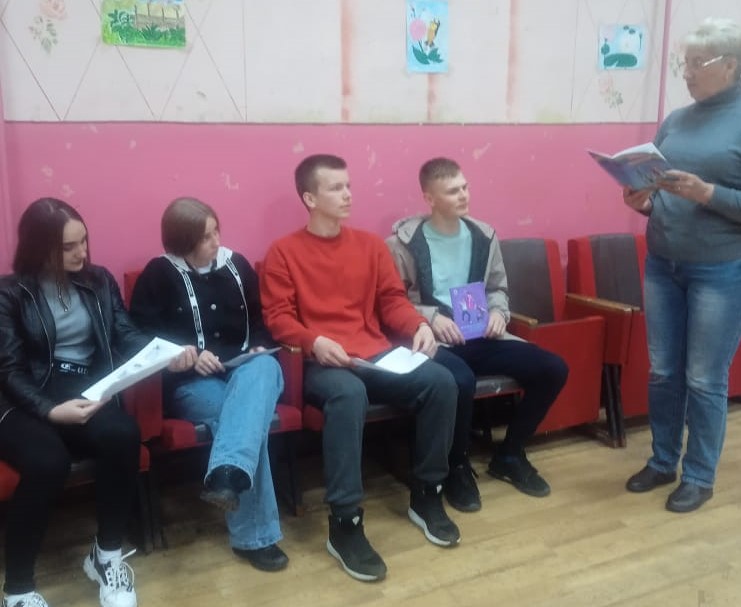 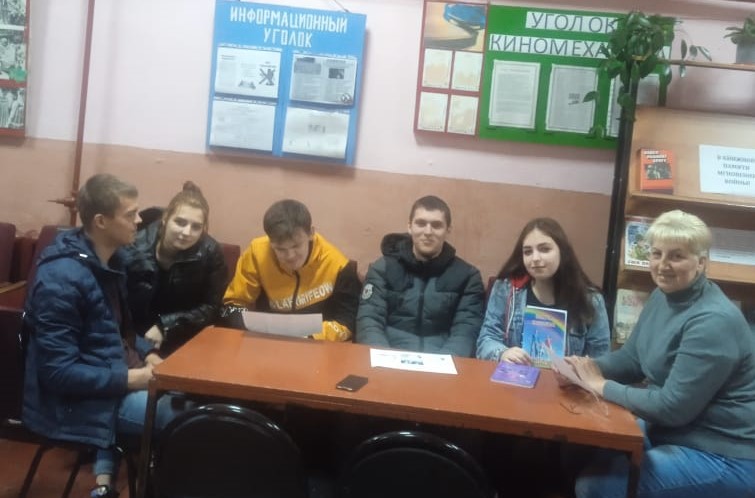        Акция уже давно стала традиционной, поскольку зарекомендовала себя как эффективная форма взаимодействия правоохранительных органов, работников учреждений культуры и населения. В период её проведения  в учреждениях культуры проводились профилактические беседы, видеолектории  « Беда по имени Наркотик»- с последующим обсуждением, часы размышления для молодёжи- «Берегись бед , пока их нет», распространение листовок на территории района, оформлены стенды «Сообщи , где торгуют смертью»,   Прошли такие мероприятия как: «Наш мир без вредных привычек»-беседа    14.03.2023г. МКУК Большесолдатский РДНТ,  «Быть здоровым модно и престижно»-познавательный час 17.03.2023г Сторожевский СДК, беседа у стенда «Нет наркотикам»- Саморядовский СДК 22.03.2023г, «Знаете ли вы, что такое наркотики?»- беседа с подростками   21.03.2023г. Розгребельский СДК, «Мы выбираем жизнь»-игра-размышление  22.03.2023г.Нижнегридинский СДК, «Сохрани себе жизнь»- беседа-диалог  24.03.2023г.  Любостанский  СДКВ целях привлечения внимания общественности к проблеме наркомании, формирования антинаркотического мировоззрения и нетерпимости к процессу наркотизации среди населения района, профилактики наркомании среди несовершеннолетних и молодёжи  работниками  учреждений  культуры проделана работа по размещению информации о Всероссийской  антинаркотической акции-«Сообщи , где торгуют смертью» и «Телефонах доверия» -на информационных стендах. Распространения  среди населения сёл района буклеты и информационные листы «Чтобы избежать беды»-по пропаганде ЗОЖ и профилактике употребление психоактивных средств, с призывом, кто располагает какой-либо информацией о местах, где торгуют опасным зельем, о конкретных «наркодилерах», притонах, местах, возможного хранения, незаконного оборота наркотиков, просьба сообщать по телефону УМВД России по Курской области + 7 (4712) 36-82-65, с мобильного 112.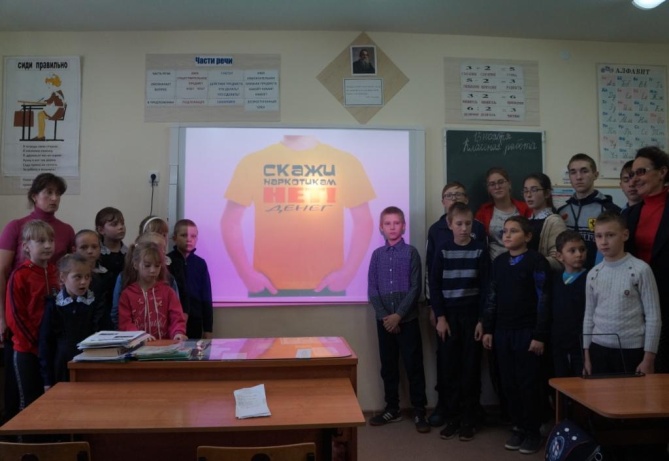 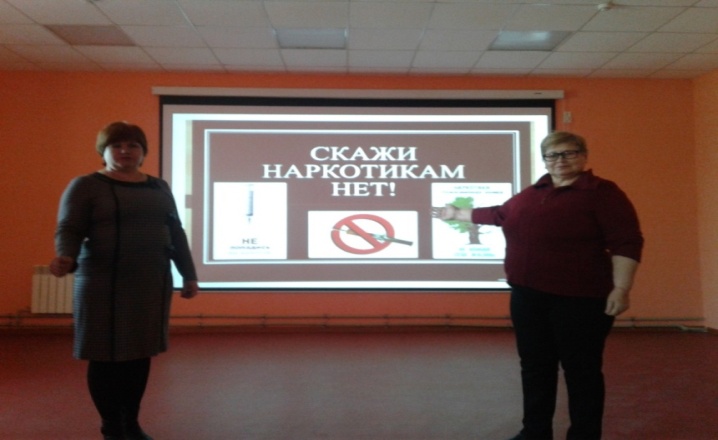 Профилактическая работа  учреждений культуры, среди молодежи и школьников, по данному направлению, была направлена на решение следующих задач:-формирование у молодежи и школьников психологического иммунитета кнаркотикам, алкоголю, табаку;	-формирование у молодежи и школьников установок на ведение здоровогообраза жизни и улучшение их духовно- нравственной культуры;-повышение самосознания у молодежи через разнообразные формы работы;-предоставление присутствующим объективной информации онегативных последствиях приема ПАВ, алкоголя и табака;       Всего в учреждениях культуры проведено 6 мероприятий, на которых присутствовало 150 чел.        ОКУ «Центр занятости населения Большесолдатского района»  проводит активную  массовую разъяснительную работу  среди безработных и ищущих граждан о вреде наркомании, за истекший период с  42 безработными гражданами проведены беседы о негативных последствиях немедицинского   потребления наркотиков  и  ответственности за участие в незаконном обороте наркотиков.В Отделении МВД России по Большесолдатскому району заведено КНД № 20от 13.03.2022 года, в котором концентрируется вся информация о проводимых мероприятиях на территории района. КНД находится в ДЧ Отд МВД России по Большесолдатскому району.  На подготовительном этапе была утверждена рабочая группа, из числа руководителей и старших служб. Всего в акции приняли участие, 18-сотрудников полиции, 25- представителей субъектов профилактики, включая образовательные учреждения. На территории Большесолдатского района   антинаркотической комиссией района совместно с сотрудниками полиции, ответственным секретарем КДН и ЗП Большесолдатского района, представителями ОКУ « Солнцевский межрайонный центр социальной помощи семье и детям», в 5-образовательных учреждениях района были проведены  лекции-беседы, показаны видео-ролики по линии НОН. В мероприятиях приняли участие 125 обучающихся школ и 30 учащихся ОБПОУ «ССХТ». Также были привлечены к мероприятию волонтеры, которые раздавали   листовки и буклеты. 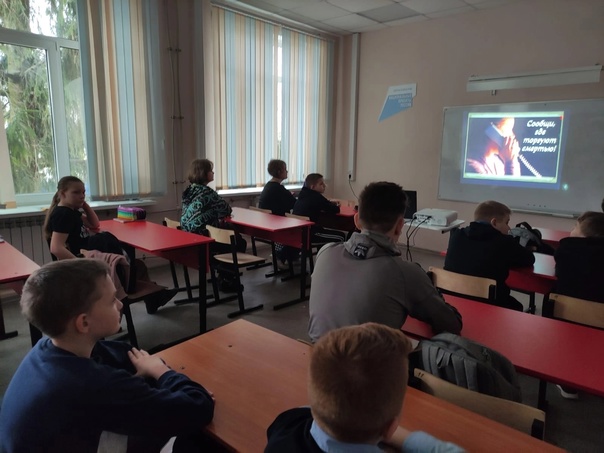 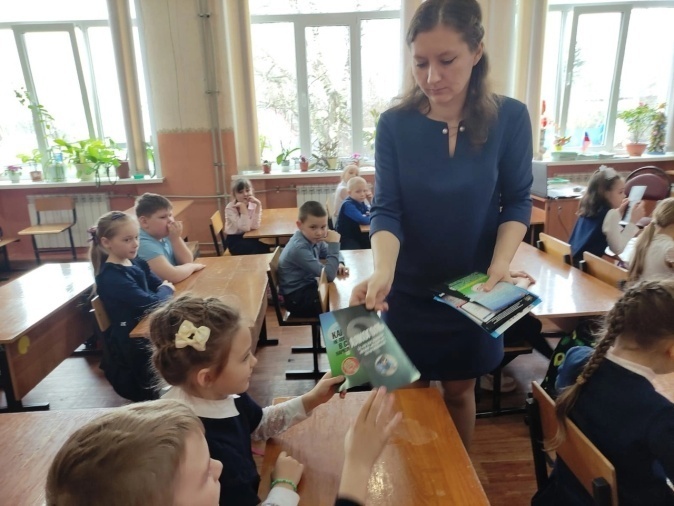 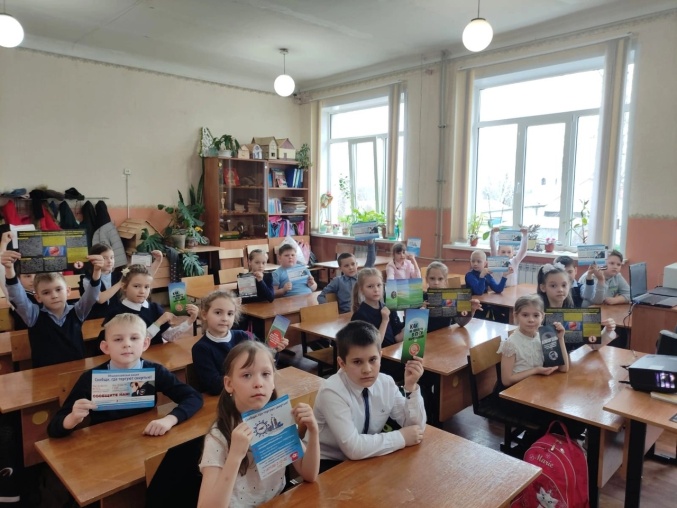 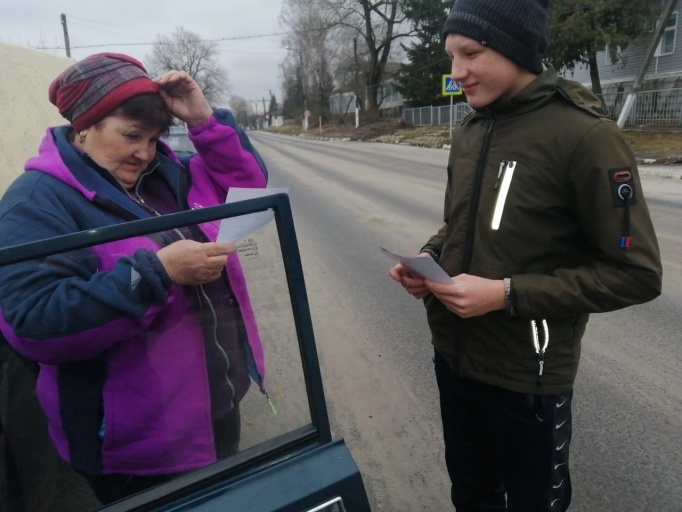 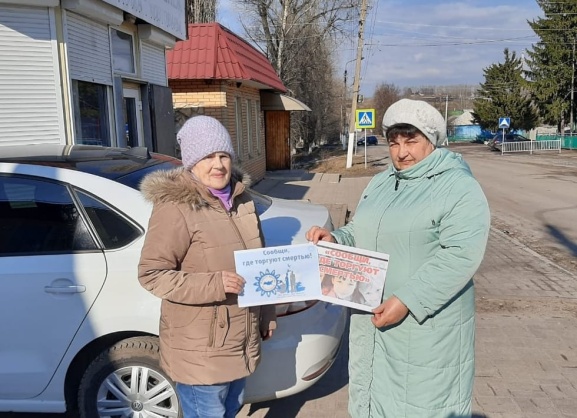 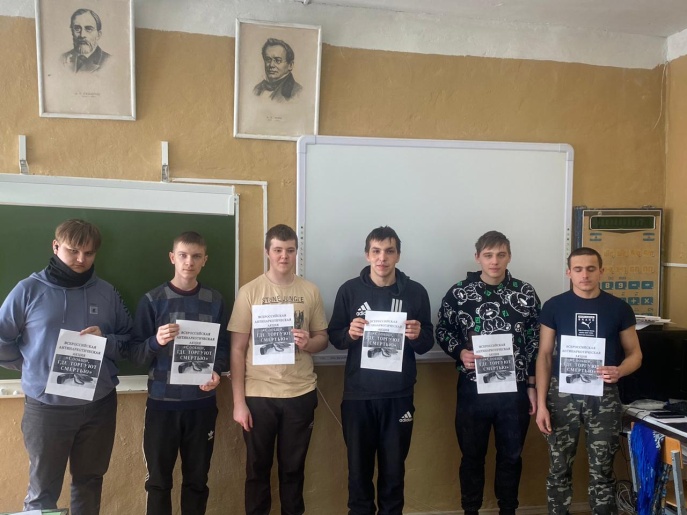 	В рамках мероприятия сотрудниками ОУУП и ПДН, ОУР, ОГИБДД с населением района были проведены беседы с целью их привлечения к участию в проведении акции «Сообщи, где торгуют смертью!». Обращений граждан, в том числе анонимных, по вопросам противодействия наркопреступности и оказания социально-психологической и медицинской помощи наркозависимым и членам их семей в ДЧ за данный период не поступало. В период проведения акции правонарушений и преступлений среди несовершеннолетних по линии НОН не допущено. Сотрудниками Отд совместно с представителями КДН и ЗП Большесолдатского района по месту жительства и учеты были проверены:- 7 несовершеннолетних, 23-родителя, 2-группы. 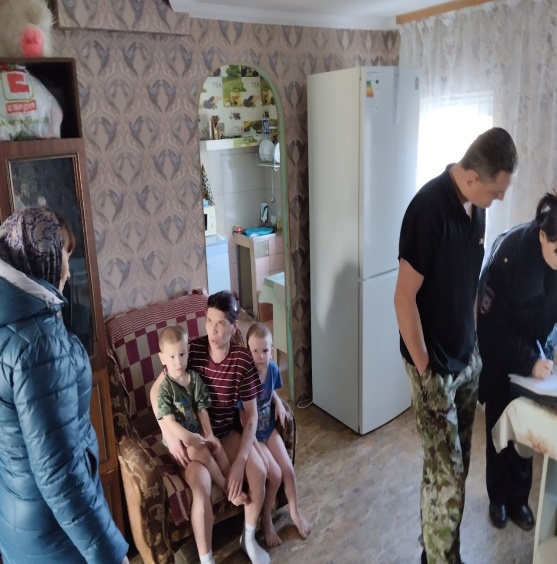 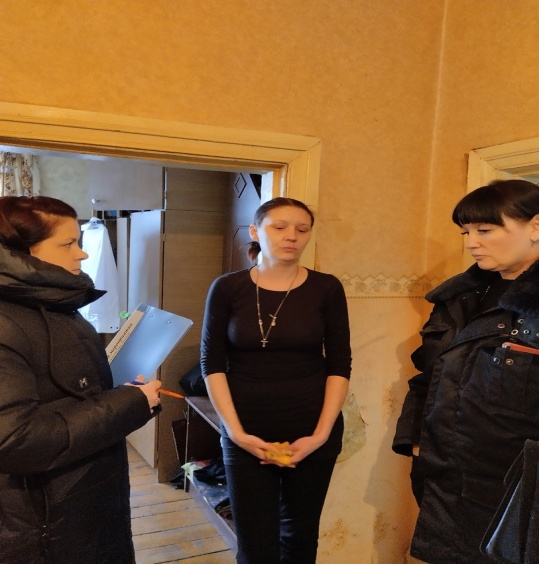 В ходе 5 - проведенных рейдовых мероприятий, проверено 7 - мест концентрации несовершеннолетних.  27 марта в Большесолдатском районе Курской области в районном доме народного творчества с. Большое Солдатское прошло мероприятие, направленное на профилактику преступлений и правонарушений среди молодёжи, предотвращения вовлечения несовершеннолетних в совершение противоправной деятельности. Проект "Помни, выбор всегда за тобой" организован общественным советом при УМВД России по Курской области, во взаимодействии с УМВД России по Курской области, Курским институтом кооперации, Администрацией Большесолдатского района, Отделением МВД России по Большесолдатскому району.
      В данном мероприятии приняли участие порядка 200 несовершеннолетних, обучающихся 8-11 классов школ района, в том числе подростки, состоящие на профилактическом учете в КДН и ЗП Большесолдатского района.
      Студенты Курского института кооперации в показали спектакль, в котором в игровой форме рассказали об ответственности за участие в незаконном обороте наркотиков, употребление алкоголя, краже. Показали, что в жизни есть другие приоритеты - счастье, интересная работа, семья, любовь.
       Целью данного мероприятие стало закрепление законопослушного поведения в развитии личности молодых людей.